El impacto de la pandemia del coronavirus en los derechos humanos de las personas con discapacidad en EspañaInforme de urgencia del CERMI Estatal(Borrador de fecha 23.05.2020 para aportaciones)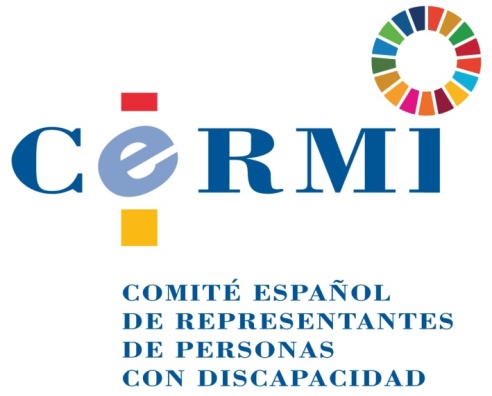 INTRODUCCIÓNPresentamos El impacto de la pandemia del coronavirus en los derechos humanos de la personas con discapacidad ;  un informe elaborado por el Comité Español de Representantes de Personas con Discapacidad (CERMI)  que  muestra, a través de la experiencia española, uno de los países más afectados por la pandemia, cuál ha sido la incidencia de esta crisis en los mandatos de la Convención Internacional sobre los Derechos de las Personas con Discapacidad y cómo ésta trasciende la pura emergencia sanitaria para considerarse también como una emergencia humanitaria y de derechos a escala nacional e internacional. Asimismo, este documento tratará demostrar que los derechos humanos deben estar en núcleo de cualquier acción de los Estados, porque solo de esta manera se asegurará que la dignidad, la igualdad y la libertad queden indemnes en momentos críticos como conflictos bélicos y o de emergencias climáticas o sanitarias.La elaboración de este documento parte de dos tipos de fuentes, por una parte de cuestionarios que han sido remitidos a todas organizaciones del CERMI y a los CERMIS Autonómicos, para conocer la dimensión territorial. Asimismo se han considerado las consultas y quejas recibidas en el propio CERMI vinculadas a la pandemia, las acciones emprendidas como consecuencia del trabajo  genuino de la entidad, las denuncias de personas y entidades colaboradoras, tanto del movimiento asociativo como pertenecientes a distintos ámbitos jurídicos, las noticias publicadas en prensa o difundidas en redes sociales que han originado una investigación por parte del CERMI, así como la actividad de los diferentes operadores jurídicos.EL CERMI: INSTITUCION NACIONAL DE DERECHOS HUMANOSEl Comité Español de Representantes de Personas con Discapacidad (CERMI) es la expresión del movimiento social de la discapacidad para la incidencia, la representación y la interlocución políticas.  Su misión, establecida y asumida por sus entidades miembro, consiste en articular y vertebrar el movimiento social de la discapacidad para, desde la cohesión y la unidad del sector y respetando siempre el pluralismo inherente a un segmento social tan diverso, desarrollar una acción política representativa en defensa de los derechos e intereses de las personas con discapacidad, tanto colectiva como individualmente. El CERMI traslada ante los poderes públicos, los distintos agentes y operadores y la sociedad, mediante propuestas constructivas, articuladas y contrastadas técnicamente, las necesidades y demandas del grupo de población de la discapacidad, asumiendo y encauzando su representación, convirtiéndose en interlocutor y referente del sector para promover la no discriminación, la igualdad de oportunidades, la emancipación social y, en general, la mejora de las condiciones de vida de las ciudadanas y ciudadanos españoles con discapacidad y de sus familias.En el año 2011 el CERMI fue designado oficialmente por el Estado español como mecanismo independiente y de seguimiento de la aplicación de la Convención Internacional sobre los Derechos de las Personas con Discapacidad en España. Este reconocimiento ha alcanzado rango normativo al ser establecido, en virtud de lo contenido en la Disposición adicional primera del Real Decreto 1276/2011, de 16 de septiembre, de adaptación normativa a la Convención.Esta designación convierte al CERM en una Institución Nacional de Derechos Humanos ante la ONU;  otorgándole una serie de atribuciones reforzadas en relación con los órganos de tratados y organismos de Naciones Unidas.Asimismo goza del estatus consultivo ante ECOSOC (Consejo Económico y Social de la ONU forma parte del núcleo del sistema de las Naciones Unidas y tiene como objetivo promover la materialización de las tres dimensiones del desarrollo sostenible (económica, social y ambiental). Este órgano constituye una plataforma fundamental para fomentar el debate y el pensamiento innovador, alcanzar un consenso sobre la forma de avanzar y coordinar los esfuerzos encaminados al logro de los objetivos convenidos internacionalmente.LOS DERECHOS DE LAS PERSONAS CON DISCAPACIDAD VULNERADOS DURANTE LA PANDEMIA La pandemia global desencadenada por la COVID-19 es una prueba para las sociedades, las personas, las familias, los gobiernos y las organizaciones supranacionales e internacionales; es un desafío para el mundo y para toda la humanidad sin distinciones. Se trata de una crisis sin precedentes que ha sometido a una tensión extrema los principios inspiradores del discurso de los derechos humanos. La COVID19 ha aflorado la solidaridad y ha reconocido el valor de los servicios públicos, como la sanidad, pero también ha sacado la cara más amarga del capitalismo poniendo por encima de la gente, como han manifestado dirigentes como Boris Johnson, la salvación de la economía de los Estados. En efecto, la humanidad está ante un punto de inflexión en la historia reciente que hace tambalear aquello que parecía inamovible: el estado de bienestar de los llamados países “desarrollados” ; pero lo más grave de esta crisis es que se están cuestionado y por tanto poniendo en riesgo los derechos humanos de las personas en situación de vulnerabilidad  No cabe duda que en este contexto de exclusión y de negación estructural de derechos, se encuentran las personas con discapacidad.  Un escenario que se ha visto agravado por una pandemia que las ha situado en un estado de excepcionalidad y las ha castigado sin culpa;  puesto que estas mujeres y hombres están sintiendo de forma desproporcionada los efectos más lacerantes de esta emergencia sanitaria, comprometiendo su salud y por ende sus propias vidas. Hace más de una década que veía la luz la Convención Internacional sobre los Derechos de las Personas con Discapacidad como el gran hecho internacional sobre la discapacidad y el elemento de más valor que ha producido la comunidad mundial en relación con este grupo humano.  Este nuevo instrumento supone importantes consecuencias para las personas con discapacidad, y entre las principales se destaca la “visibilidad” de este grupo ciudadano dentro del sistema de protección de derechos humanos de Naciones Unidas, la asunción indubitada del fenómeno de la discapacidad como una cuestión de derechos humanos, y el contar con una herramienta jurídica vinculante a la hora de hacer valer los derechos de estas personas.3.1 LA IGUALDAD DE OPORTUNIDADES Y LA NO DISCRIMINACIONLa igualdad constituye un principio fundamental y básico del discurso de los derechos humanos, junto con la dignidad humana y la universalidad. Como se enuncia en el artículo 1 de la Declaración Universal de Derechos Humanos, “todos los seres humanos nacen libres e iguales en dignidad y derechos”. Por lo tanto, todas las personas son de igual valor y los Estados deben asegurar a todas los mismos derechos. La igualdad también puede concebirse en términos de objetivos sociales, conforme a lo cual los Estados tienen la obligación de elaborar políticas y medidas para velar por que el valor de la igualdad se manifieste en las condiciones de vida concretas de todas las personas.La igualdad se complementa con el principio de no discriminación, en el que se basan todos los tratados de derechos humanos, y trata de evitar toda distinción, exclusión, restricción o preferencia que deje sin efecto u obstaculice el reconocimiento y ejercicio en igualdad de condiciones de los derechos por diferentes motivos, como la raza, el origen étnico, el género y la nacionalidad, entre otros, sin justificación objetiva. Si bien las acciones de los Estados sobre la base de este principio y con el objetivo de la igualdad son constantes y evolucionan progresivamente, el principio de no discriminación establece obligaciones inmediatas. La aplicación de este principio no ha estado sujeta a ninguna condición para otros grupos. Sin embargo, las personas con discapacidad siguen siendo excluidas, de manera sistemática, de todas las esferas de la vida. Las leyes y políticas nacionales suelen perpetuar la exclusión, el aislamiento, la discriminación y la violencia contra las personas con discapacidad, a pesar de las normas internacionales de derechos humanos.La igualdad se presenta en la Convención como un principio general, en su artículo 3, como una obligación de los Estados en su artículo 4 y como derecho en el artículo 5 e interactúa con cada uno de los demás derechos reconocidos a lo largo de su articulado.La epidemia de la COVID19 ha puesto de relieve discriminaciones palmarias hacia el colectivo de las personas con discapacidad. La vulneración del artículo 5 de la Convención ha estado presente, como se detallará en este trabajo, en diferentes facetas y esferas de la gestión de la pandemia. De esta forma, se ha cercenado claramente este precepto que insta a los “Estados partes a reconocer que todas las personas son iguales ante la ley y en virtud de ella y que tienen derecho a igual protección legal y a beneficiarse de la ley en igual medida sin discriminación alguna y prohibirán toda discriminación por motivos de discapacidad y garantizarán a todas las personas con discapacidad protección legal igual y efectiva contra la discriminación por cualquier motivo”.La discriminación, siendo la exclusión sistémica que ha acompañado a las personas con discapacidad a través de los tiempos, se ha visto en estos momentos exponencialmente agravada. Esta afirmación se ha evidenciado a través de las carencias de accesibilidad a las comunicaciones oficiales sobre las medidas de protección frente al virus, en la denegación de tratamiento para personas con discapacidad, como traslados a hospitales y unidades de cuidados intensivos, que han comprometido su derecho a la salud y la vida. Asimismo, el confinamiento ha causado situaciones perturbadoras para las personas con autismo y las personas con discapacidad psicosocial, además de la falta de recursos de rehabilitación esenciales en la autonomía de este colectivo. La enorme cantidad de personas con discapacidad institucionalizadas en España ha causado una multitud de infecciones entre personas y profesionales, y han sido las últimas en recibir medidas de protección. También es discriminar no prever medidas de apoyo a la educación para las y los estudiantes con discapacidad durante el confinamiento.3.2  LA ACCESIBLIDAD UNIVERSAL La accesibilidad es el elemento que permite que las personas con discapacidad puedan vivir en igualdad, en libertad, de forma independiente y participar, plenamente, en todos los aspectos de la vida. Pero también es parte del contenido esencial de los derechos, es decir, todo lo que tiene que tener un derecho para existir. Esto implica que la accesibilidad supera los ámbitos en los que tradicionalmente se ubica (urbanística, transportes, audiovisual, etc.), proyectándose en todos los derechos. Si se consideran los derechos humanos como instrumentos que protegen o facilitan bienes para el desarrollo de una vida humana digna, parece estar fuera de toda duda que un requisito imprescindible para la satisfacción de ese derecho es que ese bien sea accesible. Sin accesibilidad no hay satisfacción del derecho. La accesibilidad se desarrolla de manera detallada en el artículo 9 de la Convención  “A fin de que las personas con discapacidad puedan vivir en forma independiente y participar plenamente en todos los aspectos de la vida, los Estados Partes adoptarán medidas pertinentes para asegurar el acceso de las personas con discapacidad, en igualdad de condiciones con las demás, al entorno físico, el transporte, la información y las comunicaciones, incluidos los sistemas y las tecnologías de la información y las comunicaciones, y a otros servicios e instalaciones abiertos al público o de uso público, tanto en zonas urbanas como rurales”. Se trata, además, de un principio reconocido en el artículo 3 que atraviesa todo el articulado de este tratado y que, de nuevo, como sucede con la igualdad y la no discriminación incide en muchas de las vulneraciones concretas de derechos a las que se aludirá los distintos apartados de este trabajo. En todo caso, en este momento, conviene destacar algunos quebrantamientos relacionadas con el acceso a la información.La primera cuestión nuclear en la gestión crisis fue el  acceso a la  información: la ciudanía ante una situación de alarma mundial precisa de datos, orientaciones de higiene, sanitarias y de protección que sean fiables, actualizadas y accesibles por parte de las autoridades sanitarias. Sin embargo, en los primeros momentos de la crisis, ninguna de las comparecencias de las y los portavoces de salud pública fue accesible para las personas sordas y con discapacidad auditiva. Situación que tuvieron que suplir las propias organizaciones de la discapacidad difundiendo vídeos accesibles en sus redes sociales. Al tiempo que reclamaron la incorporación de subtitulado y lengua de signos en dichas comunicaciones oficiales. Superado este primer escollo que afectaba fundamentalmente a personas sordas y sordociegas,  siguen sin adoptase medidas de accesibilidad cognitiva para que estos comunicados  lleguen, en condiciones de igualdad, a las personas con discapacidad intelectual o del desarrollo;   en este caso han vuelto a ser las entidades representativas de estos colectivos las están asumiendo  una función que le corresponde al Estado.La accesibilidad cognitiva es el derecho a comprender la información que proporciona el entorno, a dominar la comunicación que se mantiene con él y a poder hacer con facilidad las actividades que en él se llevan a cabo sin ningún tipo de discriminación.  Sin embargo a la sociedad le cuesta comprender que las funciones cognitivas deben ser tratadas de la misma forma que el resto. Se entiende y acepta, aunque todavía no en toda su extensión, que si la persona no puede andar debe llevar un bastón, una prótesis o una silla de ruedas o contar con asistente y, aunque ha costado, se entiende también que debe haber rampas o ascensores o…, pero se sigue sin entender que si la persona tiene dificultades para memorizar o para razonar deben aportársele entornos, productos, etc. comprensibles y, también, los productos y el personal de apoyo que precise.Tampoco se ha garantizado que los sistemas telefónicos y aplicaciones móviles de atención y asesoramiento impulsadas por las instituciones sanitarias sean igualmente accesibles. En definitiva, las quiebras descritas, son vulneraciones al artículo 9 de la Convención. Pero también se compromete el artículo 8 de toma de conciencia al ignorarse en estas campañas a las personas con discapacidad.Todo ello también provoca una violación de la libertad de  expresión, opinión y acceso a la información recogida en el artículo 21 de la Convención “Facilitar a las personas con discapacidad información dirigida al público en general, de manera oportuna y sin costo adicional, en formatos accesibles y con las tecnologías adecuadas a los diferentes tipos de discapacidad”. Porque, sin acceso a la información y la comunicación, el disfrute de la libertad de pensamiento y de expresión y de muchos otros derechos y libertades fundamentales puede verse gravemente menoscabado y restringido.EL DERECHO A LA VIDAEl derecho a la vida aparece como indiscutible a lo largo de toda la historia de los derechos humanos e íntimamente vinculado a la idea de dignidad. Sin embargo, esta afirmación colisiona con la idea de que en la misma medida en que no todos los seres humanos han sido considerados igualmente dignos, no todas las vidas eran igualmente valiosas .A lo largo de la historia se han dispensado diferentes tratamientos o respuestas sociales a las personas con discapacidad, que  comprenden, aquellas que las veían como seres innecesarios y prescindibles y que en base a esa prescindencia se las condenaba a políticas eugenésicas o caritativas. Porque otrora,  eran vidas que no valía la pena ser vividas. Con estos antecedentes resultaba necesario un artículo específico de la Convención que no solo reafirmase el derecho inherente a la vida de todos los seres humanos, sino que, como reza el propio artículo 10, obligase a los Estados parte a “adoptar todas las medidas necesarias para garantizar el goce efectivo de ese derecho [a la vida] por las personas con discapacidad en igualdad de condiciones con las demás”. Esta segunda parte del artículo 10 de la Convención, resulta más que pertinente ante un escenario desconocido que está sometiendo a una tensión extrema a los sistemas sanitarios, con recursos finitos y tasados. Un escenario impredecible que ha dado lugar a la generación de tentativas para no asignar estos recursos a ciertos colectivos, en base a una premisa perniciosa de vidas ya amortizadas como puede ser las personas mayores o vidas menos útiles, en el caso de las personas con discapacidad.Estas tentativas se han visto materializadas en documentos y protocolos promovidos por Sociedades Científicas que no responden a los mandatos imperativos de derechos humanos de no discriminar ni de tratar desigualmente de forma injustificada, ni de actuar sin prejuicios y sesgos que castigan a quien se considera “diferente” y por tanto de menor valor, cuya salud o cuya vida es sacrificable por entenderse como menos prioritaria. Asimismo,  estos textos pueden dan lugar a ver a las personas con discapacidad como descartables ante el riesgo de un colapso sanitario.No se pretende cuestionar la encomiable labor de las y los profesionales sanitarios, que se han dejado la piel, para curar y salvar vidas, pero sí exponer una cuestión que revela que el modelo de prescindencia nunca se fue. Afortunadamente el Comité de Bioética de España publicaba una resolución, que será comentada también en el apartado relativo al derecho a  la salud, para que las autoridades estén vigilantes a prácticas que pueden resultar eugenésicas y para que se garantice la atención sanitaria equitativa y sin discriminaciones en situaciones extraordinarias de emergencia pandémica que deje acreditados los criterios oficiales, que deben estar presididos por la protección del derecho humano a la vida sin excepciones, que han de seguirse en estas situaciones, sin que se impongan textos sin valor oficial como los de dichas sociedades científicas que en ningún caso son Derecho aplicable ni pueden considerarse vinculantes. Una posición que avalaba también el propio Ministerio Sanidad en un informe.3.4. SITUACIONES DE RIESGO Y EMERGENCIALos Estados, a través de sus gobiernos, han puesto en marcha medidas inéditas en  una democracia con el objeto de combatir y mitigar los efectos de la pandemia de la COVID19.En España, de acuerdo al artículo 116 de la Constitución española y  conforme al artículo 4 de la Ley Orgánica 4/1981, de 1 de junio, de los estados de alarma, excepción y sitio, el Consejo de Ministros y Ministras aprobaba el Real Decreto 463/2020, de 14 de marzo, por el que se declara el estado de alarma para la gestión de la situación de crisis sanitaria ocasionada por  la COVID-19 4 (el cual ha sido posteriormente prorrogado). El Gobierno a la luz del incremento exponencial de contagios y de personas fallecidas, y viendo la evolución en países cercanos como Italia, aprueba esta medida excepcional con consecuencias excepcionales para la toda la población.La Convención ya prevé en su texto este tipo de circunstancias, mediante el artículo 11 por el que “los Estados Partes adoptarán, en virtud de las responsabilidades que les corresponden con arreglo al derecho internacional, y en concreto el derecho internacional humanitario y el derecho internacional de los derechos humanos, todas las medidas necesarias para garantizar la seguridad y la protección de las personas con discapacidad en situaciones de riesgo, incluidas situaciones de conflicto armado, emergencias humanitarias y desastres naturales”.En esta crisis de salud pública mundial y con las restricciones que conlleva el estado de alarma también se incrementan los riesgos para  las personas con discapacidad, que han visto mermados los derechos hasta ahora conquistados. Sin embargo, esta alteración política y social debería contemplar de forma singular esas vidas más frágiles que requieren de un cuidado  atento y vigoroso para que la crisis no las devaste.Los Estados partes deben prestar servicios de apoyo a las personas con discapacidad en todas las actividades de gestión de desastres y velar por que no se las deje atrás ni se las olvide. También es importante que no se reconstruyan las barreras tras las situaciones de conflicto armado, las emergencias humanitarias o los desastres naturales. Los procesos de reconstrucción deben garantizar la plena accesibilidad de las personas con discapacidad a la vida independiente en la comunidad.DERECHO A VIVIR INDEPENDIENTE, A LA MOVILIDAD PERSONAL Y A SER INCLUIDO EN LA COMUNIDAD La Convención descansa sobre el principio de vida independiente y a ser incluido en la comunidad, esto implica, tal y como se estipula el artículo 19 que “las personas con discapacidad tengan la oportunidad de elegir su lugar de residencia y dónde y con quién vivir, en igualdad de condiciones con las demás, y no se vean obligadas a vivir con arreglo a un sistema de vida específico. Así como tengan acceso a una variedad de servicios de asistencia domiciliaria, residencial y otros servicios de apoyo de la comunidad, incluida la asistencia personal que sea necesaria para facilitar su existencia y su inclusión en la comunidad y para evitar su aislamiento o separación de ésta”. Naciones Unidas recomendaba en 2019 a España que diseñe, apruebe y lleve a la práctica una estrategia integral de desinstitucionalización y establezca salvaguardias para garantizar el derecho a vivir de forma independiente y a ser incluido en la comunidad en todas las regiones, destinando los recursos dedicados al internamiento a los servicios prestados en la comunidad, y aumentando el apoyo presupuestario para las personas con discapacidad a fin de que puedan acceder a los servicios, incluida la asistencia personal, en igualdad de condiciones con las demás personas.Esta recomendación nace por la elevada tasa de personas con discapacidad que viven al margen de la vida en comunidad y por la falta de despliegue de dispositivos para la inclusión como la asistencia personal. Estos espacios de vida colectiva están propiciando la expansión del virus entre las y los residentes y las y los profesionales.Esta situación empeora por la escasez de equipos de protección o por la demora para desinfectar estos espacios residenciales. Tampoco se ha considerado a las y los profesionales que trabajan para garantizar la vida independiente de las personas con discapacidad, como asistentes personales, mediadoras y mediadores, guías intérpretes e intérpretes de lengua de signos. De igual forma, el estado de alarma también  ha dejado en una situación muy precaria los dispositivos de autonomía personal, imprescindibles para la inclusión y calidad de vida de las personas con discapacidad  y ha sido de nuevo el tejido asociativo de la discapacidad quien se ha hecho cargo de estas intervenciones sociales, muchas veces teniendo cancelada la financiación por parte de las administraciones.El Decreto del estado de alarma lleva consigo restricciones en la movilidad personal sin embargo, determinadas personas no pueden, por razones perentorias asociadas a su discapacidad, permanecer indefinidamente en sus domicilios, confinadas, y necesitan ineludiblemente acceder a la vía pública para evitar episodios de colapso personal con grave afectación de su conducta, de sus condiciones de salud y de bienestar psicofísico y emocional; como las personas con discapacidad intelectual, del desarrollo, el trastorno del espectro del autismo, el asperger, la psicosocial o enfermedad mental, y otras de efectos análogos.Inicialmente el Decreto no recogía estas situaciones, llegando incluso las fuerzas y cuerpos de seguridad del estado a denunciar a estas personas con discapacidad y sus familias, que por necesidades puramente terapéuticas salían a la calle. Una discriminación que se solventó posteriormente y con la publicación de una instrucción por parte del Gobierno para establecer que se entiende como situación de necesidad la de aquellas personas con discapacidad o con enfermedades que por razones perentorias asociadas a estas situaciones precisen abandonar su domicilio diariamente por un tiempo y acceder a la vía pública, como indicación terapéutica y de tratamiento de su discapacidad o condición de salud.Solucionado el tema legal administrativo, queda pendiente el tema cívico, ya que estas personas o sus acompañantes son increpadas e insultadas por algunas personas cuando las ven en la calle por razones estrictamente terapéuticas que además tendría una incidencia desfavorable en el derecho a la movilidad recogido en el artículo 20 de la Convención. SALUD, HABILITACION Y REHABILITACIÓN El goce, disfrute y acceso al más alto  nivel de salud es un derecho humano incontestable, y lo es también para las personas con discapacidad, como relata en el artículo 25 de la Convención: “los Estados Partes reconocen que las personas con discapacidad tienen derecho a gozar del más alto nivel posible de salud sin discriminación por motivos de discapacidad. Los Estados Partes adoptarán las medidas pertinentes para asegurar el acceso de las personas con discapacidad a servicios de salud que tengan en cuenta las cuestiones de género, incluida la rehabilitación relacionada con la salud”.El objetivo de la declaración del estado de alarma era frenar la expansión de los contagios y evitar el bloqueo de los sistemas sanitarios. Este clima de pánico mundial, ha traído consigo el desabastecimiento de equipos de protección (EPIs) una nueva planificación de la atención primaria modificando las consultas presenciales por telefónicas y virtuales, sin prever la accesibilidad de estos servicios aplazando consultas y pruebas, cerrándose algunos centros de salud y estableciéndose nuevos protocolos que dejan en una situación crítica a las y los pacientes crónicos que precisan de seguimiento clínico permanente, o de tratamientos habilitadores y rehabilitadores que son mandatos  de este tratado tal y como se indica en el artículo 26.Una de las grandes conquistas de las sociedad española es que la asistencia sanitaria es universal, gratuita e igualitaria,  principios que colisionarían con dosificar la atención sanitaria, en función de la edad o la discapacidad. Estaría fuera de la ley, como recoge la Convención “impedir que se nieguen, de manera discriminatoria, servicios de salud o de atención de la salud por motivos de discapacidad”, y, por tanto, no se podrán establecer categorías de pacientes conforme a parámetros utilitaristas, funcionales o capitalistas, y que dichos criterios sean los que rijan el triaje  de estos grupos a una unidad de cuidados intensivos o el traslado a un hospital, en lugar de hacer una valoración individual.Estas recomendaciones, que como se apuntaba antes vinieron de sociedades científicas, no hacían mención alguna a la dignidad humana ni a los derechos reconocidos en tratados internacionales afectando también a los principios de bioética, y así se pronunció el Comité de Bioética de España (CBE). Tras afirmar que “lo que está en juego hoy no es el bienestar económico de nuestra sociedad, sino la vida y salud de muchas personas, especialmente de las más vulnerables” y que “tanto la priorización como la toma de decisiones éticamente difíciles son algo harto comunes en el ámbito de la salud”, el CBE entiende que “cualquier criterio o protocolo que se adopte para racionar unos recursos escasos nunca puede aplicarse de manera mecánica o automática: todo ser humano tiene derecho a una consideración personal”, añadiendo que “si bien en un contexto de recursos escasos se puede justificar la adopción de un criterio de asignación basado en la capacidad de recuperación del paciente, en todo caso se debe prevenir la extensión de una mentalidad utilitarista o, peor aún, de prejuicios contrarios hacia las personas mayores o con discapacidad. El término ‘utilidad social’ que aparece en alguna de las recomendaciones publicadas recientemente nos parece extremadamente ambiguo y éticamente discutible, porque todo ser humano por el mero hecho de serlo es socialmente útil, en atención al propio valor ontológico de la dignidad humana”. Y concluye: “el enfoque utilitarista ignora el imperativo categórico kantiano, que ha conformado el concepto universal y secularizado de dignidad humana, y que prohíbe utilizar a las personas exclusivamente como medios para los fines de otros”.La racionalización de los recursos no puede ir acompañada de la limitación derechos y mucho menos de señalar, apartar y discriminar a las personas con discapacidad, porque sus derechos ya están consolidados  en un potente corpus normativo conformado por los artículos 14 y 43 de la Constitución Española, los artículos 5, 10, 11, 12 y 25 de la Convención  y el art. 10 del Real Decreto Legislativo 1/2013, de 29 de noviembre, por el que se aprueba el Texto Refundido de la Ley General de derechos de las personas con discapacidad y de su inclusión social; normas que constituyen un imperativo jurídico y que son de obligado cumplimiento para el Estado español. Asimismo, el Tribunal Europeo de Derechos Humanos, se  ha pronunciado varias veces a este respecto. Así, cabe destacar la Sentencia de 17 de julio de 2014 (caso Valentín Câmpeanu contra Rumanía), que  señala que la ausencia de cuidados médicos adecuados de la que resulta la muerte de una persona vulnera el art. 2 (derecho a la vida) del Convenio europeo para la protección de los derechos humanos y las libertades fundamentales, con lo que se comprueba la clara conexión antes apuntada entre el derecho a la protección de la salud y el derecho a la vida. En el caso de autos se trataba del fallecimiento prematuro de una persona con grave discapacidad intelectual a cargo el Estado desde que fue abandonado al nacer y sin parientes conocidos, tras debido al resultado de varios fallos y omisiones combinadas de varias agencias estatales. La salud se revela como la dimensión de la exclusión con un mayor impacto en las personas con discapacidad y en comparación con el resto de la población. Casi 4 de cada 10 personas con discapacidad están excluidos de bienes o de procesos relacionados con la salud: el 17% de las personas con discapacidad no pueden comprar medicamentos, y el 28% de ellos viven en hogares en los que todos sus miembros tienen limitaciones para actividades relacionadas con la vida diaria. La discapacidad, por razones intrínsecas al concepto, muestra más fragilidad ante los vaivenes de las políticas sanitarias. La falta de ingresos o el copago sanitario, por un lado, y el débil dinamismo del Sistema de Dependencia impactan directamente en la discapacidad, dando como resultado que las bolsas de exclusión social en la dimensión Salud se nutran más de la discapacidad.El artículo 2 de la Convención introduce el concepto de  “ajustes razonables” y lo define como las modificaciones y adaptaciones necesarias y adecuadas que no impongan una carga desproporcionada o indebida, cuando se requieran en un caso particular, para garantizar a las personas con discapacidad el goce o ejercicio, en igualdad de condiciones con las demás, de todos los derechos humanos y libertades fundamentales.La pandemia también ha puesto de relieve la necesidad de aplicar estos ajustes, como garante indispensable de acceso al derecho a la salud a las personas con discapacidad.Por ejemplo, no se han previsto mascarillas, que permitan la lecturalabial o sistemas de videointerpretación para asegurar la interacción de pacientes sordas y sordos con el personal sanitario. Tampoco se han considerado apoyos técnicos o humanos para que las personas con discapacidad con trastornos del lenguaje puedan expresar su sintomatología a las y los profesionales de la salud o evitar episodios de  angustia en personas con discapacidad intelectual, del desarrollo o con problemas de salud mental ante el aislamiento en una habitación de hospital, en cuyo caso, un ajuste razonable podría ser autorizar el acompañamiento, con todas las protecciones, de una persona cercana.En definitiva, esta crisis ha destapado cuestiones que se creían superadas, como esa visión asistencialista de la discapacidad  y que se sigue manejando una idea de dignidad humana consecuencia de un modelo humano capacitista una de cuyas dimensiones tiene que ver con el aporte o contribución social de las personas. EL DERECHO A LA EDUCACIÓNLa pandemia también deja al descubierto las carencias en el derecho a la  educación, dado que la suspensión de las clases presenciales, ha obligado a las administraciones educativas a dar continuidad al curso escolar mediante plataformas y recursos telemáticos de formación.En una lectura del Artículo 24 de la Convención se indica que “los Estados Partes asegurarán que las personas con discapacidad tengan acceso general a la educación superior, la formación profesional, la educación para adultos y el aprendizaje durante toda la vida sin discriminación y en igualdad de condiciones con las demás. A tal fin, los Estados Partes asegurarán que se realicen ajustes razonables para las personas con discapacidad”.Asimismo, en la Observación general nº 4 del Comité de los Derechos de las Personas con Discapacidad se dice que  las situaciones de conflicto armado, las emergencias humanitarias y los desastres naturales tienen un efecto desproporcionado en el derecho a la educación inclusiva. En este sentido, indica la Observación que “Los Estados partes deben adoptar estrategias inclusivas de reducción del riesgo de desastres para la seguridad general de las escuelas en las situaciones de emergencia en las que los alumnos con discapacidad puedan verse especialmente afectados. Los entornos educativos provisionales en esos contextos deben garantizar el derecho de las personas con discapacidad, en particular los niños con discapacidad, a la educación en condiciones de igualdad con los demás. Deben disponer de materiales educativos, instalaciones escolares y asesoramiento accesibles y ofrecer acceso a la formación en la lengua de señas local para los alumnos sordos. De conformidad con el artículo 11 de la Convención sobre los Derechos de las Personas con Discapacidad, y habida cuenta de que existe un mayor riesgo de violencia sexual en esas situaciones, se deben adoptar medidas para garantizar que los entornos educativos sean seguros y accesibles para las mujeres y las niñas con discapacidad. No se debe privar a los alumnos con discapacidad de acceso a los establecimientos educativos sobre la base de que su evacuación en situaciones de emergencia sería imposible, y se deben realizar los ajustes razonables”.Sin embargo, una vez más, la ausencia de accesibilidad, compromete el derecho a la educación de las personas con discapacidad durante el estado de alarma, provocando retrasos en el progreso educativo de este alumnado que afectarían a la finalización con éxito del curso escolar.Prueba de ello, son los contenidos lectivos del Ministerio de Educación y Formación Profesional que se emiten  a través de un canal infantil de la Televisión Pública que no han respetado la realidad de la infancia con discapacidad, especialmente de aquellos niños y niñas con discapacidad sensorial o con discapacidad intelectual o del desarrollo, ya que carecen de medidas como la audiodescripción, lengua de signos o lectura fácil. Tampoco lo están haciendo las Comunidades Autónomas, responsables directas en España de la educación, que además de la ausencia de accesibilidad cuando han puesto en marcha plataformas telemáticas de educación, no han previsto ajustes ni medidas curriculares para el alumnado con discapacidad, que han tenido que suplir sus familias o las organizaciones de la sociedad civil.3.8 DERECHO AL TRABAJOPara las personas con discapacidad esta pandemia trasciende la emergencia sanitaria y debe considerarse también y sobre todo como una emergencia social que va a generar una desaceleración económica sin precedentes a escala planetaria que afectará en primer orden a las personas con discapacidad, con menos oportunidades ante el empleo y con contratos más precarios. Los efectos de la recesión de 2008 siguen sin revertirse y las políticas  de austeridad provocaron una merma en los derechos de hombres, mujeres y niños y niñas en situación de vulnerabilidad y un menoscabo de sus condiciones de vida. Esta situación destruirá empleo de las personas con discapacidad, acortará sus oportunidades para acceder a la vida laboral y se proyectará sobre los espacios de empleo protegido como son los centros especiales de empleo, afectados por expedientes de regulación de empleo y con menos demanda de producción.Ante esta premisa, resulta retórico recordar el mandato de la Convención en su artículo 27 por el que los Estados Partes reconocen “el derecho de las personas con discapacidad a trabajar, en igualdad de condiciones con las demás; ello incluye el derecho a tener la oportunidad de ganarse la vida mediante un trabajo libremente elegido o aceptado en un mercado y un entorno laborales que sean abiertos, inclusivos y accesibles a las personas con discapacidad y salvaguardarán y promoverán el ejercicio del derecho al trabajo, incluso para las personas que adquieran una discapacidad durante el empleo,  adoptando medidas pertinentes, incluida la promulgación de legislación”. 3.8 LA INTERSERCIONALIDAD EN LA PANDEMIA: MUJERES, INFANCIA, MAYORES Y POBREZALa discapacidad se compone de  realidades poliédricas y heterogéneas de mujeres, niñas y niños, migrantes, personas racializadas, lesbianas, transgénero, personas mayores, personas  sin hogar o en situación de pobreza etc. Sin embargo, este virus, que se dice democrático, porque ataca a todo el mundo, se ceba de forma desproporcionada en aquellas situaciones donde confluyen varias dimensiones de la vulnerabilidad: por ejemplo el género, la edad, la situación económica con la discapacidad evidenciando el paradigma de la interseccionalidad que consiste en la confluencia de factores que dan lugar a formas y experiencias especiales y reforzadas de  discriminación.Tradicionalmente, la discapacidad surgía en el nacimiento o en los primeros momentos de la vida, pero eso ha cambiado radicalmente. Cada vez nacen menos niños y niñas con discapacidad, y los que nacen con ella van a tener discapacidades que van a necesitar más apoyo en su recorrido vital. Pero este tipo es menor en número y, a veces, la discapacidad se presenta insospechadamente en la juventud como, por ejemplo, la discapacidad psicosocial, los problemas de salud mental  o el propio  envejecimiento de la población, que representa en el caso de España un 60 %. Las personas mayores, incluidas las que tienen una discapacidad, están sufriendo esta pandemia en carne propia de forma muy virulenta y cuyos derechos humanos se están no solo cuestionando sino negando del modo más despiadado, a favor de una pretendida eficiencia del sistema. La prevalencia de esta enfermedad en las mujeres y hombres de edad, acompañado de un elevado número mayores institucionalizados, en centros con escasos recursos asistenciales, clínicos y de medidas de protección del virus, han dado como resultado miles de contagios y de muertes, situando al envejecimiento en el epicentro de la pandemia.Este escenario desolador empeora con otra variable, que también ha afectado a las personas con discapacidad, como antes se mencionó, cuando se cuestiona o niega su traslado a hospitales o a unidades de cuidados intensivos. La buena noticia es que la COVID19 apenas tiene incidencia en la infancia, pero una vez más solo se piensa en aquellas y aquellos niñas y niños “sanos” o “estándar”. ¿Qué pasa con las niñas o niños con discapacidades intensas, muchos de ellos con una salud precaria, o en aquellas que precisan de servicios diarios de habilitación y rehabilitación que han quedado en suspenso tras declararse en estado de alarma?También hay que incorporar aquí la dimensión de pobreza. El 30% de las personas con discapacidad están en situación de exclusión social en España, por cada persona sin discapacidad en exclusión social hay casi dos personas con discapacidad en la misma situación de exclusión (ratio 1/1,6) y se estima que dentro del colectivo  de la discapacidad la pobreza relativa afecta a  734.800 personas. Estos datos son hogares que no disponen de recursos para contratar internet, un elemento clave para la socialización, aprendizaje y rehabilitación de las niñas y los niños con discapacidad durante el confinamiento. Pero la pobreza, trasciende a la propia infancia e impacta de forma nociva  en ese 30% ya que además muchas de estas personas carecen de una vivienda.  En una  alarma que precisa del aislamiento, provoca una mayor exposición motivada por el sinhogarismo y la falta de medidas y recursos de higiene personal y saneamiento.Esta crisis sigue sin  asegurar el enfoque de género en la respuesta que se está ofreciendo a las personas con discapacidad. La respuesta debe considerar de manera diferenciada las necesidades particulares de las mujeres y niñas a nivel general, pero también las diferentes necesidades que pueden plantear dentro de una misma discapacidad.No se trata de prestarles a ellas mayor apoyo, sino de garantizar que todas las personas con discapacidad que lo precisen sean beneficiadas por la asistencia sin discriminación por género.Tampoco se han  contemplado acciones que protejan a las madres y cuidadoras, para que esta emergencia no impacte de forma desmedida en las mujeres, responsables mayorítarias de liderar los cuidados en España.Según el Informe sobre violencia de género hacia las mujeres con discapacidad elaborado por la Fundación CERMI Mujeres, el 31% de las encuestadas declararon haber sufrido algún tipo de violencia (ya sea física, sexual o psicológica, cualquiera de las violencias: o una sola o varias a la vez) de su pareja actual o anterior pareja. El 27% de las 55 mujeres asesinadas en 2019 por sus parejas o exparejas contaba con una discapacidad. Las mujeres con discapacidad tienen un 8% más de probabilidades de sufrir violencia machista (física, sexual o psicológica) que las mujeres sin ellas.En un periodo de reclusión impuesta hay que poner toda la vigilancia y los recursos, en clave de inclusión, para que las mujeres con discapacidad se sientan protegidas y sobre todo vivas a pesar del confinamiento.Desde un planteamiento feminista también hay que mirar a las madres y cuidadoras, responsables en gran medida de la atención de las personas con discapacidad, para las que no se han contemplado acciones que las protejan y las cuiden en un momento tan crítico.Volviendo a la Convención, la pandemia en España deja en suspenso los artículos 6 y 7 relativos a mujeres e infancia, respectivamente. Pero deja, además, en un limbo el artículo 16, por el que se obliga a los Estados Partes a adoptar todas las medidas de carácter legislativo, administrativo, social, educativo y de otra índole que sean pertinentes para proteger a las personas con discapacidad, tanto en el seno del hogar como fuera de él, contra todas las formas de explotación, violencia y abuso, incluidos los aspectos relacionados con el género.Finalmente, resulta pertinente mencionar el artículo 28 de la Convención, para evidenciar que,  en un momento en el que estas políticas y dispositivos son más necesarios que nunca, están siendo ignorados  los mandatos de este precepto que dispone que “los Estados se comprometen a asegurar el acceso de las personas con discapacidad, en particular las mujeres y niñas y las personas mayores con discapacidad, a programas de protección social y estrategias de reducción de la pobreza; asegurar el acceso de las personas con discapacidad y de sus familias que vivan en situaciones de pobreza a asistencia del Estado para sufragar gastos relacionados con su discapacidad, incluidos capacitación, asesoramiento, asistencia financiera y servicios de cuidados temporales adecuados; asegurar el acceso de las personas con discapacidad a programas de vivienda pública.EL MOVIMIENTO CERMI: ESCUDO SOCIAL DURANTE LA PANDEMIALas organizaciones de movimiento social de la discapacidad en España han estado desde el inicio de la pandemia y con una sola voz no solo en actitud vigilante y desplegando actuaciones para defender los derechos de las personas con discapacidad y sus familias y asegurando los recursos y servicios para proteger nuestra salud, sino que corresponsablemente se han ofrecido a colaborar con el bien común contribuyendo con su voluntad, esfuerzo y recursos a la tarea colectiva de minimizar los efectos de la crisis y ayudar en la reconstrucción del país.En este sentido se han desarrollado acciones de incidencia, información y toma de conciencia, denuncia y apoyo a las organizaciones, a las personas con discapacidad, familias, profesionales y voluntariado:Incidencia política:Informe del CERMI sobre los contenidos directos en materia de discapacidad del Real Decreto- Ley 11/2020, de 31 de marzo, por el que se adoptan medidas urgentes complementarias en el ámbito social y económico para hacer frente al COVID-19 https://www.cermi.es/es/actualidad/novedades/informe-del-cermi-sobre-los-contenidos-directos-en-materia-de-discapacidad-delEl CERMI reclama al Parlamento que se regule legalmente el deber de las superficies comerciales de servir a domicilio a personas mayores y con discapacidadhttps://www.cermi.es/es/actualidad/noticias/el-cermi-reclama-al-parlamento-que-se-regule-legalmente-el-deber-de-lasEl CERMI informa a la Agencia Europea de Derechos Fundamentales sobre la actuación de la sociedad civil en defensa de las personas discapacidad durante la pandemia https://www.cermi.es/es/actualidad/noticias/el-cermi-informa-la-agencia-europea-de-derechos-fundamentales-sobre-la-actuaci%C3%B3nEl CERMI plantea a Trabajo flexibilizar los programas con cargo a fondos europeos para orientarlos a la lucha contra la pandemia https://www.cermi.es/es/actualidad/noticias/el-cermi-plantea-trabajo-flexibilizar-los-programas-con-cargo-fondos-europeosEl CERMI llama a una desinfección intensa y continua de los ascensores, para no exponer al contagio a las personas con movilidad reducidahttps://www.cermi.es/es/actualidad/noticias/pandemia-el-cermi-llama-una-desinfecci%C3%B3n-intensa-y-continua-de-los-ascensoresLos centros especiales de empleo de iniciativa social piden “medidas urgentes” para garantizar su sostenibilidad y los puestos de trabajohttps://www.cermi.es/es/actualidad/noticias/los-centros-especiales-de-empleo-de-iniciativa-social-piden-%E2%80%9Cmedidas-urgentes%E2%80%9DPropuesta del CERMI al Gobierno de España de inaplicación por razones de emergencia social de la suspensión de la prestación económica por cuidado de menores afectados por cáncer u otra enfermedad grave mientras permanezcan vigentes las medidas excepcionales https://www.cermi.es/es/actualidad/novedades/propuesta-del-cermi-al-gobierno-de-espa%C3%B1a-de-inaplicaci%C3%B3n-por-razones-deInforme de los aspectos de discapacidad/accesibilidad del Real Decreto- Ley 16/2020 de    medidas procesales y organizativas para hacer frente al Covid-19 en el ámbito de la Administración de Justicia. https://www.cermi.es/es/actualidad/novedades/informe-de-los-aspectos-de-discapacidadaccesibilidad-del-real-decreto-leyInforme del CERMI Estatal sobre contenidos de discapacidad/tercer sector del Real Decreto-ley 15/2020, de 21 de abril, de medidas urgentes complementarias para apoyar la economía y el empleo https://www.cermi.es/es/actualidad/novedades/informe-del-cermi-estatal-sobre-contenidos-de-discapacidadtercer-sector-delInforme de los aspectos de discapacidad/accesibilidad del Real Decreto- Ley 16/2020 de    medidas procesales y organizativas para hacer frente al Covid-19 en el ámbito de la Administración de Justicia. https://www.cermi.es/es/actualidad/novedades/informe-de-los-aspectos-de-discapacidadaccesibilidad-del-real-decreto-leyInforme del CERMI sobre contenidos de discapacidad del Real Decreto-ley 8/2020, de 17 de marzo, de medidas urgentes extraordinarias para hacer frente al impacto económico y social del COVID-19 https://www.cermi.es/es/actualidad/novedades/informe-del-cermi-sobre-contenidos-de-discapacidad-del-real-decreto-ley-82020El CERMI informa a la Agencia Europea de Derechos Fundamentales sobre la actuación de la sociedad civil en defensa de las personas discapacidad durante la pandemia https://www.cermi.es/es/actualidad/noticias/el-cermi-informa-la-agencia-europea-de-derechos-fundamentales-sobre-la-actuaci%C3%B3nEl CERMI plantea a Trabajo flexibilizar los programas con cargo a fondos europeos para orientarlos a la lucha contra la pandemia https://www.cermi.es/es/actualidad/noticias/el-cermi-plantea-trabajo-flexibilizar-los-programas-con-cargo-fondos-europeosEl CERMI comparte con el grupo parlamentario del PSOE la situación extrema de las personas con discapacidad durante la pandemia https://www.cermi.es/es/actualidad/noticias/el-cermi-comparte-con-el-grupo-parlamentario-del-psoe-la-situaci%C3%B3n-extrema-deEl CERMI expone a los grupos parlamentarios del PP de Congreso y Senado la grave situación de las personas con discapacidad en la pandemia. https://www.cermi.es/es/actualidad/noticias/el-cermi-expone-los-grupos-parlamentarios-del-pp-de-congreso-y-senado-la-graveEl CERMI urge a hacienda a bajar el IV de mascarillas, guantes y demás artículos de protección personal Https://www.cermi.es/es/actualidad/noticias/el-cermi-urge-hacienda-bajar-el-iva-de-mascarillas-guantes-y-dem%c3%a1s-art%c3%adculos-deEl movimiento CERMI reclama a las CCAA que creen un fondo económico extraordinario para paliar el impacto social de la pandemia en sus territorioshttps://www.cermi.es/es/actualidad/noticias/el-movimiento-cermi-reclama-las-ccaa-que-creen-un-fondo-econ%C3%B3mico-extraordinarioEl CERMI insta a las Universidades a estudiar el impacto social de la pandemia del coronavirus en las personas con discapacidadHttps://www.cermi.es/es/actualidad/noticias/el-cermi-insta-las-universidades-estudiar-el-impacto-social-de-la-pandemia-delEl CERMI pide al Banco Central Europeo que no deje sin recursos a las obras sociales bancarias en momentos de extrema necesidad:  https://www.cermi.es/es/actualidad/noticias/el-cermi-pide-al-banco-central-europeo-que-no-deje-sin-recursos-las-obrasEl CERMI apela a la solidaridad fiscal marcando la X social en el IRPF, más necesaria que nunca a causa de la pandemia: https://www.cermi.es/es/actualidad/noticias/el-cermi-apela-la-solidaridad-fiscal-marcando-la-x-social-en-el-irpf-m%C3%A1sEl CERMI reclama al Gobierno que movilice nuevos recursos para que el tercer sector social pueda sostener la primera línea de atención a la pandemia:  https://www.cermi.es/es/actualidad/noticias/el-cermi-reclama-al-gobierno-que-movilice-nuevos-recursos-para-que-el-tercer El movimiento CERMI insta a la Eurocámara a reaccionar con “urgencia” ante el impacto de la pandemia en las personas con discapacidad: https://www.cermi.es/es/actualidad/noticias/el-movimiento-cermi-insta-la-euroc%C3%A1mara-reaccionar-con-%E2%80%9Curgencia%E2%80%9D-ante-elEl movimiento CERMI insta a los Comités de Bioética autonómicos a dictar criterios de atención sanitaria no discriminatorios por discapacidad o edad en la pandemia:  https://www.cermi.es/es/actualidad/noticias/el-movimiento-cermi-insta-los-comit%C3%A9s-de-bio%C3%A9tica-auton%C3%B3micos-dictar-criteriosCERMI Mujeres pide que las medidas para reforzar la protección a víctimas de violencia machista durante el confinamiento tengan en cuenta la variable de discapacidad: https://www.cermi.es/es/actualidad/noticias/cermi-mujeres-pide-que-las-medidas-para-reforzar-la-protecci%C3%B3n-v%C3%ADctimas-deEl CERMI plantea una movilización de todo el sistema de Naciones Unidas para dar una respuesta adecuada a las personas con discapacidad en la gestión de la pandemia:  https://www.cermi.es/es/actualidad/noticias/el-cermi-plantea-una-movilizaci%C3%B3n-de-todo-el-sistema-de-naciones-unidas-para-darEl CERMI pide a la OMS que dicte directrices mundiales de cómo tratar a las personas con discapacidad en la gestión de la pandemia de COVID 19:  https://www.cermi.es/es/actualidad/noticias/el-cermi-pide-la-oms-que-dicte-directrices-mundiales-de-c%C3%B3mo-tratar-las-personasEl CERMI pide una reunión telemática a la Comisaria de Igualdad de la UE para tratar el impacto del coronavirus en personas con discapacidad:  https://www.cermi.es/es/actualidad/noticias/el-cermi-pide-una-reuni%C3%B3n-telem%C3%A1tica-la-comisaria-de-igualdad-de-la-ue-paraLos Reyes se reúnen con el CERMI para transmitir su apoyo a las personas con discapacidad y sus familias ante el coronavirus:  https://www.cermi.es/es/actualidad/noticias/los-reyes-se-re%C3%BAnen-con-el-cermi-para-transmitir-su-apoyo-las-personas-con El CERMI insta a Seguridad Social a no suspender la prestación por cuidados de menores con cáncer u otra enfermedad grave si los progenitores pasan a un ERTE:  https://www.cermi.es/es/actualidad/noticias/el-cermi-insta-seguridad-social-no-suspender-la-prestaci%C3%B3n-por-cuidados-deEl movimiento CERMI pide a la Unión Europea fondos adicionales ante el coronavirus, teniendo presente a las personas con discapacidad:  https://www.cermi.es/es/actualidad/noticias/el-movimiento-cermi-pide-la-ue-fondos-adicionales-ante-el-coronavirus-teniendoEl sector de la discapacidad exige que las pruebas rápidas de coronavirus lleguen ya a quienes trabajan en primera línea de la atención social: https://www.cermi.es/es/actualidad/noticias/el-sector-de-la-discapacidad-exige-que-las-pruebas-r%C3%A1pidas-de-coronavirusCERMI insiste en que Interior precise las condiciones de abandono del aislamiento de personas con discapacidad:   https://www.cermi.es/es/actualidad/noticias/cermi-insiste-en-que-interior-precise-condiciones-de-abandono-del-aislamiento-deCERMI y FEACEM piden al Gobierno que siga adoptando medidas de calado social contra la crisis desatada por el coronavirus: https://www.cermi.es/es/actualidad/noticias/cermi-y-feacem-piden-al-gobierno-que-siga-adoptando-medidas-de-calado-socialEl CERMI reclama a Sanidad la máxima urgencia en el reparto de nuevos suministros de equipos de protección personal contra el virus:  https://www.cermi.es/es/actualidad/noticias/el-cermi-reclama-sanidad-la-m%C3%A1xima-urgencia-en-el-reparto-de-nuevos-suministrosEl CERMI reclama a los poderes públicos una protección reforzada a las personas con discapacidad y sus familias en las medidas que se adopten contra los efectos de la pandemia de coronavirus:  https://www.cermi.es/es/actualidad/noticias/el-cermi-reclama-los-poderes-p%C3%BAblicos-una-protecci%C3%B3n-reforzada-las-personas-conEl CERMI reclama al IMSERSO que extienda la suspensión por el coronavirus también a los programas de vacaciones sociales de personas con discapacidad: https://www.cermi.es/es/actualidad/noticias/el-cermi-reclama-al-imserso-que-extienda-la-suspensi%C3%B3n-por-el-coronavirusEl CERMI pide a Reyero que las personas con discapacidad sean prioritarias en la gestión contra la pandemia https://www.cermi.es/es/actualidad/noticias/cermi-pide-reyero-que-las-personas-con-discapacidad-sean-prioritarias-en-laEl CERMI urge a Consumo a regular legalmente que los supermercados prioricen a las personas con discapacidad y mayores en el reparto a domiciliohttps://www.cermi.es/es/actualidad/noticias/el-cermi-urge-consumo-regular-legalmente-que-los-supermercados-prioricen-lasEl CERMI pide al Presidente del Gobierno que la sociedad civil forme parte del gran pacto por la reconstrucción postpandemiahttps://www.cermi.es/es/actualidad/noticias/el-cermi-pide-al-presidente-del-gobierno-que-la-sociedad-civil-forme-parte-delEl CERMI plantea al Gobierno propuestas de flexibilización progresiva del confinamiento para personas con discapacidadhttps://www.cermi.es/es/actualidad/noticias/el-cermi-plantea-al-gobierno-propuestas-de-flexibilizaci%C3%B3n-progresiva-delDiálogo y cooperación con organismos de Naciones Unidas y de la Unión Europea.El movimiento CERMI reclama a las CCAA que creen un fondo económico extraordinario para paliar el impacto social de la pandemia en sus territorios https://www.cermi.es/es/actualidad/noticias/el-movimiento-cermi-reclama-las-ccaa-que-creen-un-fondo-econ%C3%B3mico-extraordinarioEl CERMI pide que el movimiento de la discapacidad sea escuchado en la comisión parlamentaria para la reconstrucción https://www.cermi.es/es/actualidad/noticias/el-cermi-pide-que-el-movimiento-de-la-discapacidad-sea-escuchado-en-la-comisi%C3%B3nEl CERMI pide Fondos extraordinarios para paliar el impacto social del coronavirus https://www.cermi.es/es/actualidad/noticias/fondos-extraordinarios-para-paliar-el-impacto-social-del-coronavirusEl CERMI Estatal sobre la mejora de los incentivos fiscales al mecenazgo establecidos en el Real Decreto-ley 17/2020, para hacer frente al COVID-19 https://www.cermi.es/es/actualidad/novedades/nota-del-cermi-estatal-sobre-la-mejora-de-los-incentivos-fiscales-al-mecenazgoEl CERMI presenta al Gobierno sus propuestas para la transición a la nueva normalidad de los servicios sociales dirigidos a personas con discapacidad. https://www.cermi.es/es/actualidad/noticias/el-cermi-presenta-al-gobierno-sus-propuestas-para-la-transici%C3%B3n-la-nuevaEl CERMI plantea a Vivienda la reforma urgente de la Ley de Propiedad Horizontal para que no haya confinamientos indefinidos por ausencia de accesibilidad https://www.cermi.es/es/actualidad/noticias/el-cermi-plantea-vivienda-la-reforma-urgente-de-la-ley-de-propiedad-horizontalEl CERMI plantea al Gobierno que la regulación del teletrabajo recoja debidamente la realidad de las personas con discapacidad https://www.cermi.es/es/actualidad/noticias/el-cermi-plantea-al-gobierno-que-la-regulaci%C3%B3n-del-teletrabajo-recojaEl CERMI pedirá en el Congreso un fondo de reconstrucción social para el sector de la discapacidad https://www.cermi.es/es/actualidad/noticias/el-cermi-pedir%C3%A1-en-el-congreso-un-fondo-de-reconstrucci%C3%B3n-social-para-el-sectorInformación y toma de concienciaLas personas con discapacidad y sus familias ante la crisis sanitaria del coronavirus: Prontuario de necesidades en la gestión inmediata de la pandemia https://www.cermi.es/es/actualidad/novedades/las-personas-con-discapacidad-y-sus-familias-ante-la-crisis-sanitaria-delCERMI elabora un Argumentario jurídico de urgencia para exigir una atención médica sin discriminaciones por motivos de discapacidad en la pandemia:   https://www.cermi.es/es/actualidad/noticias/cermi-elabora-un-argumentario-jur%C3%ADdico-de-urgencia-para-exigir-una-atenci%C3%B3nGuía de Orientaciones prácticas de denuncia de la violencia de género sobre mujeres y niñas con discapacidad en la situación de emergencia por el coronavirus https://www.cermi.es/es/actualidad/novedades/gu%C3%ADa-deorientaciones-pr%C3%A1cticas-de-denuncia-de-la-violencia-de-g%C3%A9nero-sobreLa plataforma digital COMPASSS de Fundación ONCE y CERMI se amplía con un bloque dedicado al impacto social del COVID-19 https://www.cermi.es/es/actualidad/noticias/la-plataforma-digital-compasss-de-fundaci%C3%B3n-once-y-cermi-se-ampl%C3%ADa-con-un-bloqueEl movimiento CERMI aborda su estrategia ante la pandemia de coronavirus para reforzar la protección de las personas con discapacidad:  https://www.cermi.es/es/actualidad/noticias/el-movimiento-cermi-aborda-su-estrategia-ante-la-pandemia-de-coronavirus-paraEl CERMI desgrana en un informe las medidas sobre discapacidad del Gobierno ante el Covid-19 y agradece su receptividad: https://www.cermi.es/es/actualidad/noticias/el-cermi-desgrana-en-un-informe-las-medidas-sobre-discapacidad-del-gobierno-anteDenunciaEl Tercer Sector denuncia la decisión del Ministerio de Derechos Sociales de recortar la financiación a las ONG estatales de Acción Social en plena pandemia https://www.cermi.es/es/actualidad/noticias/el-tercer-sector-denuncia-la-decisi%C3%B3n-del-ministerio-de-derechos-sociales-deArgumentario de urgencia para las organizaciones del movimiento CERMI sobre atención sanitaria adecuada sin discriminaciones por razón de discapacidad en la crisis de la pandemia del coronavirus https://www.cermi.es/es/actualidad/novedades/argumentario-de-urgencia-para-las-organizaciones-del-movimiento-cermi-sobreModelo de denuncia ante la Fiscalía para organizaciones por discriminaciones durante la pandemia.El CERMI exige garantizar el "pleno derecho humano a la salud" de las personas con discapacidad "sin excepciones" https://www.cermi.es/es/actualidad/noticias/cermi-exige-garantizar-el-pleno-derecho-humano-la-salud-de-las-personas-conEl CERMI reclama a los poderes públicos una protección reforzada a las personas con discapacidad y sus familias en las medidas que se adopten contra los efectos de la pandemia de coronavirus:  https://www.cermi.es/es/actualidad/noticias/el-cermi-reclama-los-poderes-p%C3%BAblicos-una-protecci%C3%B3n-reforzada-las-personas-con El CERMI pide atención sanitaria "sin discriminaciones" para las personas mayores con discapacidad Https://www.cermi.es/es/actualidad/noticias/el-cermi-pide-atenci%c3%b3n-sanitaria-sin-discriminaciones-para-las-personas-mayoresEl CERMI reclama la actualización del IPREM, para que no se perjudique el acceso y la intensidad de las prestaciones sociales referenciadas a este índice Https://www.cermi.es/es/actualidad/noticias/crisis-social-pandemia-el-cermi-reclama-la-actualizaci%c3%b3n-del-iprem-para-que-noLa discapacidad española apela a “la europa social, más necesaria que nunca” para liderar la crisis contra la pandemia Https://www.cermi.es/es/actualidad/noticias/la-discapacidad-espa%c3%b1ola-apela-%e2%80%9cla-europa-social-m%c3%a1s-necesaria-que-nunca%e2%80%9d-paraEl CERMI insiste al gobierno en que la discapacidad esté presente de manera reforzada en la regulación del ingreso mínimo vitalHttps://www.cermi.es/es/actualidad/noticias/el-cermi-insiste-al-gobierno-en-que-la-discapacidad-est%c3%a9-presente-de-maneraEl CERMI traslada a la alta comisionada de derechos humanos de naciones unidas la situación de las personas con discapacidad en la crisis del coronavirus en EspañaHttps://www.cermi.es/es/actualidad/noticias/el-cermi-traslada-la-alta-comisionada-de-derechos-humanos-de-naciones-unidas-laEl movimiento CERMI pide a la Eurocámara que en su próxima declaración recoja las necesidades de la discapacidad en la pandemia https://www.cermi.es/es/actualidad/noticias/el-movimiento-cermi-pide-la-euroc%c3%a1mara-que-en-su-pr%c3%b3xima-declaraci%c3%b3n-recoja-lasEl CERMI pide a Sanidad y al INE que la variable de discapacidad sea tenida en cuenta en la encuesta sobre prevalencia del coronavirus en la población españolahttps://www.cermi.es/es/actualidad/noticias/el-cermi-pide-sanidad-y-al-ine-que-la-variable-de-discapacidad-sea-tenida-enCERMI, UDP y CEOMA y piden que no se discrimine a personas mayores o con discapacidad en la atención sanitaria por coronavirus: https://www.cermi.es/es/actualidad/noticias/ceoma-udp-y-cermi-piden-que-no-se-discrimine-personas-mayores-o-con-discapacidadEl CERMI denuncia ante el Defensor del Pueblo la ausencia de accesibilidad de los materiales lectivos del Ministerio de Educación que se emiten por televisión durante el cierre de colegios:  https://www.cermi.es/es/actualidad/noticias/el-cermi-denuncia-ante-el-defensor-del-pueblo-la-ausencia-de-accesibilidad-deEl CERMI pide a la OMS que dicte directrices mundiales de cómo tratar a las personas con discapacidad en la gestión de la pandemia de COVID 19:  https://www.cermi.es/es/actualidad/noticias/el-cermi-pide-la-oms-que-dicte-directrices-mundiales-de-c%C3%B3mo-tratar-las-personasCERMI mujeres advierte del especial impacto que la pandemia de coronavirus tiene en las mujeres y niñas con discapacidad y en las cuidadoras:  https://www.cermi.es/es/actualidad/noticias/cermi-mujeres-advierte-del-especial-impacto-que-la-pandemia-de-coronavirus-tieneAlertan de la situación de «discriminación y abandono» que sufren muchas personas mayores ante la crisis del coronavirus https://www.cermi.es/es/actualidad/noticias/alertan-de-la-situaci%C3%B3n-de-%C2%ABdiscriminaci%C3%B3n-y-abandono%C2%BB-que-sufren-muchasEl CERMI reclama al IMSERSO que extienda la suspensión por el coronavirus también a los programas de vacaciones sociales de personas con discapacidad: https://www.cermi.es/es/actualidad/noticias/el-cermi-reclama-al-imserso-que-extienda-la-suspensi%C3%B3n-por-el-coronavirus Pandemia. El CERMI llama a una desinfección intensa y continua de los ascensores, para no exponer al contagio a las personas con movilidad reducida https://www.cermi.es/es/actualidad/noticias/pandemia-el-cermi-llama-una-desinfecci%C3%B3n-intensa-y-continua-de-los-ascensoresLos centros especiales de empleo de iniciativa social piden “medidas urgentes” para garantizar su sostenibilidad y los puestos de trabajo https://www.cermi.es/es/actualidad/noticias/los-centros-especiales-de-empleo-de-iniciativa-social-piden-%E2%80%9Cmedidas-urgentes%E2%80%9DEl CERMI advierte del “impacto en la salud” que puede producir la interrupción de “cuidados no vitales” https://www.cermi.es/es/actualidad/noticias/el-cermi-advierte-del-%E2%80%9Cimpacto-en-la-salud%E2%80%9D-que-puede-producir-la-interrupci%C3%B3nEl movimiento CERMI traslada a la OMS las quiebras más graves de los derechos de las personas con discapacidad en la gestión de la pandemiahttps://www.cermi.es/es/actualidad/noticias/el-movimiento-cermi-traslada-la-oms-las-quiebras-m%C3%A1s-graves-de-los-derechos-deLa OMS puede y debe hacer mucho más en sus directrices a los estados sobre la protección de las personas con discapacidad, según el CERMIHttps://www.cermi.es/es/actualidad/noticias/pandemia-la-oms-puede-y-debe-hacer-mucho-m%c3%a1s-en-sus-directrices-los-estadosEl CERMI critica al Consejo Escolar del Estado por no tener presente al alumnado con discapacidad en sus propuestas sobre la terminación del cursohttps://www.cermi.es/es/actualidad/noticias/el-cermi-critica-al-consejo-escolar-del-estado-por-no-tener-presente-al-alumnadoEl sector de la discapacidad denuncia directrices éticas médicas que discriminan a las personas con discapacidad https://www.cermi.es/es/actualidad/noticias/el-sector-de-la-discapacidad-denuncia-directrices-%c3%a9ticas-m%c3%a9dicas-que-discriminanEl CERMI reclama a Sanidad que el Comité de Bioética dicte criterios sobre atención sanitaria “sin discriminaciones” en situaciones de pandemia:  https://www.cermi.es/es/actualidad/noticias/el-cermi-reclama-sanidad-que-el-comit%C3%A9-de-bio%C3%A9tica-dicte-criterios-sobreEl CERMI ha exigido priorizar absolutamente la atención médica y social a las personas mayores y con discapacidad que viven en residencias y otros centros colectivos:  https://www.cermi.es/es/actualidad/noticias/pandemia-hay-que-priorizar-absolutamente-la-atenci%C3%B3n-las-personas-mayores-y-conEl mercado de trabajo necesita un revulsivo para ser inclusivo con las personas con discapacidad, según el CERMI https://www.cermi.es/es/actualidad/noticias/el-mercado-de-trabajo-necesita-un-revulsivo-para-ser-inclusivo-con-las-personasSolo las estaciones de servicio atendidas y seguras pueden tomar las precauciones necesarias para evitar la propagación de la Covid-19 https://www.cermi.es/es/actualidad/noticias/solo-las-estaciones-de-servicio-atendidas-y-seguras-pueden-tomar-lasCERMI Mujeres critica la “merma de los servicios de salud” que sufren en el mundo las mujeres y niñas con discapacidad durante la  pandemia https://www.cermi.es/es/actualidad/noticias/cermi-mujeres-critica-la-%E2%80%9Cmerma-de-los-servicios-de-salud%E2%80%9D-que-sufren-en-elNaciones Unidas: “Los Estados parte están obligados a proteger a las mujeres de la violencia de género” https://www.cermi.es/es/actualidad/noticias/naciones-unidas-%E2%80%9Clos-estados-parte-est%C3%A1n-obligados-proteger-las-mujeres-de-laEl CERMI plantea a Interior revisar caso a caso los expedientes para no sancionar a personas con discapacidad en salidas terapéuticas https://www.cermi.es/es/actualidad/noticias/estado-de-alarma-el-cermi-plantea-interior-revisar-caso-caso-los-expedientesDenuncias a las instituciones competentes de las discriminaciones más evidentes hacia las personas con discapacidad.APRENDIZAJE Y BUENAS PRÁCTICASEsta crisis debe servir de aprendizaje de país, para blindar la sociedad y especialmente aquellos grupos en situación de vulnerabilidad. En este sentido, es necesario reseñar las buenas prácticas que han emergido durante la pandemia, muchas de ellas propuestas catalizadas desde el movimiento CERMI y que se han instaurado como políticas públicas, asimismo hay que subrayar aquellas acciones que han impulsado desde las organizaciones CERMI para mitigar los efectos de esta pandemia:El CERMI ve "lógico y razonable" flexibilizar la acreditación de los trabajadores que atienden a personas dependientes:  https://www.cermi.es/es/actualidad/noticias/el-cermi-ve-l%C3%B3gico-y-razonable-flexibilizar-la-acreditaci%C3%B3n-de-los-trabajadoresPermitidas expresamente las salidas “terapéuticas” de personas con discapacidad del domicilio durante el estado de alarma:   https://www.cermi.es/es/actualidad/noticias/permitidas-expresamente-las-salidas-terap%C3%A9uticas-de-personas-con-discapacidad El Gobierno repartirá 1,5 millones de mascarillas a Cruz Roja, Cáritas y el CERMI https://www.cermi.es/es/actualidad/noticias/el-gobierno-repartir%C3%A1-15-millones-de-mascarillas-cruz-roja-c%C3%A1ritas-y-el-cermiEl INE confirma al CERMI que el estudio de seroprevalencia del coronavirus tendrá en cuenta la variable de discapacidad Https://www.cermi.es/es/actualidad/noticias/el-ine-confirma-al-cermi-que-el-estudio-de-seroprevalencia-del-coronavirusEl CERMI agradece que no se retire la prestación por cuidados de menores con cáncer u otra enfermedad grave si los progenitores pasan a un ERTE:  https://www.cermi.es/es/actualidad/noticias/el-cermi-agradece-que-no-se-retire-la-prestaci%C3%B3n-por-cuidados-de-menores-conPermitida la reanudación de servicios sociales especializados a personas con discapacidad en las áreas territoriales Fase 1 https://www.cermi.es/es/actualidad/noticias/permitida-la-reanudaci%C3%B3n-de-servicios-sociales-especializados-personas-conEL CERMI saluda la exención de IVA para los productos sanitarios de protección personal contra el contagio de coronavirushttps://www.cermi.es/es/actualidad/noticias/cermi-la-rioja-saluda-la-exenci%C3%B3n-de-iva-para-los-productos-sanitarios-deEl CERMI destaca el refuerzo del derecho a la vivienda y la exención del IVA de los EPI como medidas adoptadas en favor de la discapacidadhttps://www.cermi.es/es/actualidad/noticias/el-cermi-destaca-el-refuerzo-del-derecho-la-vivienda-y-la-exenci%C3%B3n-del-iva-deSánchez transmite su "compromiso irrenunciable" hacia las personas con discapacidad y promete "no escatimar esfuerzos" para defenderlashttps://www.cermi.es/es/actualidad/noticias/s%C3%A1nchez-transmite-su-compromiso-irrenunciable-hacia-las-personas-conLa Confederación ASPACE ha creado una red de entretenimiento “Volvamos a venos” dinamizada por hombres y mujeres con parálisis cerebral sobre las materias objeto de su interés. La Confederación Autismo España ha abierto un canal de incidencias para personas con trastorno del espectro del autismo con el objetivo de recoger, analizar y ejercer la incidencia política y social necesaria para revertir las discriminaciones hacia estas personas durante la pandemia.La Confederación SALUD MENTAL ESPAÑA ha puesto en marcha en redes la campaña #SaludMentalVsCovid19, que cuenta con la colaboración del Ministerio de Sanidad, Consumo y Bienestar Social. El objetivo de esta iniciativa es concienciar a la población sobre la importancia de cuidar la salud mental durante el período de aislamiento provocado por el COVID-19.La Fundación CERMI Mujeres está realizando un acompañamiento telemático de las  mujeres y niñas con discapacidad,  madres, profesionales y cuidadoras. Esta iniciativa denominada “no estás sola” se articula a través de sesiones telemáticas semanales y sobre diferentes temáticas de interés para las mujeres del movimiento CERMI.La ONCE y su Fundación están haciendo un importante despliegue de recursos para dar soporte a organizaciones de la discapacidad y otras entidades que atienden a personas en situación de vulnerabilidad.La  Confederación Estatal de Personas Sordas (CNSE) elabora y difunde vídeos en lengua de signos española y subtitulados sobre las informaciones oficiales con todas las medidas sanitarias, de seguridad y legislativas que se están promulgando, para ofrecer a las personas sordas información actualizada y accesible sobre el desarrollo de la pandemia.La Federación Española de Enfermedades Raras (FEDER)  ha impulsado una Campaña de comunicación externa y captación para posicionar el problema pero también impulsar la implicación social para hacer posible que sus servicios especializados.La Federación Down España ha organizado talleres y formaciones telemáticas para informar a las personas con Síndrome de Down y sus familias y cuidar su salud física y emocional.La Federación Española de Daño Cerebral (FEDACE) ha instaurado “Programas de tele rehabilitación” para que las personas con daño cerebral adquirido puedan continuar dichos ejercicios durante el periodo de confinamiento.La Confederación Española de Familias de Personas Sordas (FIAPAS) ha reforzado su acción de información y acompañamiento a sus organizaciones y las personas sordas con la creación de materiales y la organización de webminarios.Plena inclusión ha elaborado guías explicativas sobre la pandemia para personas con discapacidad intelectual y del desarrollo y sus familias, así como webmirarios semanales sobe diferentes cuestiones relacionadas con esta crisis sanitaria. Asimismo en colaboración con la Secretaria General de Instituciones Penitenciarios se ha elaborado un oficio que asegura el contacto telefónico de las personas con discapacidad intelectual con los profesionales de Plena inclusión.La Plataforma  Representativa de Entidades de Discapacidad Física (PREDIF), ha reforzado la figura de la y el asistente personal para la denominada “nueva normalidad” y pone en marcha webminarios informativos.LA PANDEMIA EN CIFRASEste capítulo sintetiza con gráficos los datos más relevantes que ha dejado la pandemia en relación a las personas con discapacidad, sus familias y sus organizaciones representativas. La información, ha sido proporcionada por las entidades miembro del CERMI, a través de diferentes herramientas, asimismo ha sido una fuente de valor el Informe Olivenza 2019 del Observatorio Estatal de la Discapacidad, para conocer la situación de desventaja de la que parten las personas con discapacidad en España y  como ésta multiplica los efectos de esta crisis sanitaria en este grupo humano.PROPORCIÓN PESO DE CADA UNA DE LAS VULNERACIONESIMPACTO DE LAS VULNERACIONES EN LA CONVENCIÓNCONCLUSIONESLa Convención es una Ley norma con enorme transcendencia en el ordenamiento jurídico español, en virtud del artículo 10.2. de la Constitución española que señala que las normas relativas a los derechos fundamentales y a las libertades que la Constitución reconoce, se interpretarán de conformidad con la Declaración Universal de Derechos Humanos y los tratados y acuerdos internacionales sobre las mismas materias ratificados por España y del artículo 96 del Texto Constitucional que dispone que los tratados internacionales válidamente celebrados una vez publicados oficialmente, forman parte del ordenamiento jurídico de España y por tanto de obligado cumplimiento. Sin embargo a raíz del análisis de este artículo se concluye que:La pandemia de la COVID19 ha puesto de manifiesto el escaso conocimiento e implantación de la Convención y de los mandatos de derechos humanos en las políticas públicas españolas. Las sociedades avanzadas, occidentales y con democracias consolidadas como la española siguen viendo a las personas con discapacidad desde la óptica de la prescindencia o desde el modelo médico rehabilitador y que poco o nada ha calado el enfoque de derechos, basado en la dignidad y la autodeterminación de las  propias personas que propugna la  Convención.La importancia de contar con una sociedad civil fuerte y articulada, ha contribuido a mitigar, a través de actuaciones de denuncia, toma de conciencia, los efectos más duros de esta crisis en las personas con discapacidad.La interseccionalidad es una teoría que se ha evidenciado de manera palmaria en  esta crisis, ya los efectos de la misma en una mujer, mayor, migrante y pobre están siendo mucho más devastadores, precisamente por esas aristas que potencian las discriminación.Los derechos humanos son, en términos clínicos, la mejor vacuna para mitigar los efectos de esta pandemia en las personas con discapacidad y son también un escudo infranqueable para proteger su integridad e indemnidad ante las consecuencias sociales, educativas, laborales, sociosanitarias y económicas de esta epidemia.El cambio de paradigma de la Convención sí ha permeado en las personas con discapacidad que, a través de sus organizaciones representativas,  han sabido defender sus derechos humanos ante tentativas de conculcarlosLas políticas de austeridad y la falta de inversión en servicios que aseguran derechos humanos como la salud, la vida y la educación pueden comprometer el bienestar y la estabilidad de los Estados.El dialogo civil debe ser un principio que presida cualquier política pública, un instrumento de higiene democrática. Así ha quedado demostrado en esta crisis, que las organizaciones sociales son más útiles y necesarias en las situaciones más críticas.La sociedad civil de las personas con discapacidad y sus familias, articulada en torno al CERMI ha sido determinante para aplacar los efectos la pandemia. Su actuación ha sido beligerante y sobe todo propositiva con las administraciones, poniendo a disposición de la comunidad talento y recursos.Se deben revisar los servicios públicos en clave de inclusión, ya esta pandemia ha puesto de manifiesto muchas carencias para atender a la personas con discapacidad en situaciones excepcionales comprometiendo derechos fundamentales como la vida o la educación y dejando en precario la atención sanitaria de estas personas.Esta crisis ha evidenciado la necesidad perentoria de tasita a un modelo de vida en comunidad. En este sentido, urge poner en marcha un Plan Estatal de Desinstitucionalización que garantice la autonomía  y vida independiente de las personas con discapacidad, y que favorezca la protección de su integridad en emergencias sanitarias.SUMARIOSUMARIOSUMARIONºEPÍGRAFEPÁGINA1INTRODUCCIÓN32EL CERMI: INSTITUCIÓN NACIONAL DE DERECHOS HUMANOS43LOS DERECHOS DE LAS PERSONAS CON DISCAPACIDAD VULNERADOS DURANTE LA PANDEMIA 53.1LA IGUALDAD DE OPORTUNIDADES Y LA NO DISCRIMINACION63.2LA ACCESIBLIDAD UNIVERSAL83.3EL DERECHO A LA VIDA103.4SITUACIONES DE RIESGO Y EMERGENCIA123.5EL DERECHO A VIVIR INDEPENDIENTE, A LA MOVILIDAD PERSONAL Y A SER INCLUIDO EN LA COMUNIDAD 133.6EL DERECHO  SALUD, HABILITACION Y REHABILITACIÓN 153.7EL DERECHO A LA EDUCACIÓN183.8EL DERECHO AL TRABAJO193.9LA INTERSERCIONALIDAD EN LA PANDEMIA: MUJERES, INFANCIA, MAYORES Y POBREZA204EL MOVIMIENTO CERMI: ESCUDO SOCIAL DURANTE LA PANDEMIA235APRENDIZAJE Y BUENAS PRÁCTICAS346LAS CIFRAS DE LA PANDEMIA EN LA DISCAPACIDAD377CONCLUSIONES41